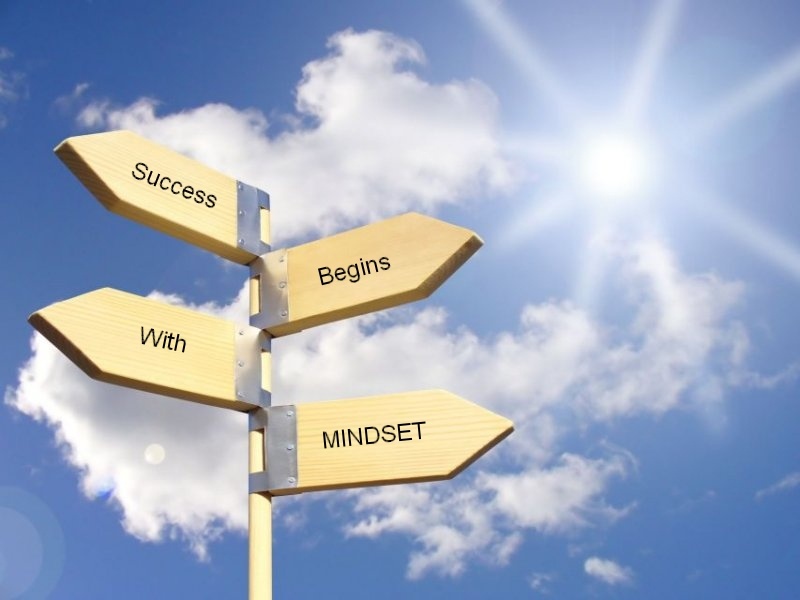 Forest Lawn & Jack James High SchoolCAREER RESOURCE FAIROVER 40 EXHIBITORSPost-Secondary InstitutionsEmployers from various sectorsRCMP, Calgary Fire Department, Canadian Armed ForcesCalgary Flames Organization 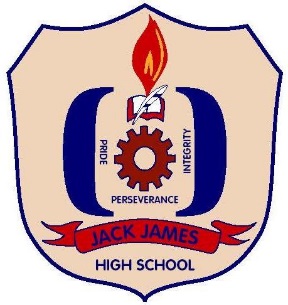 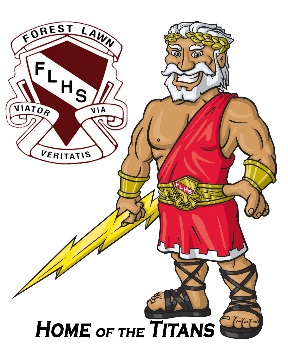 Please contact Leslie-Anne McKenzie (403-272-6665 ext. 2367) for more information